宜昌市第二人民医院是国家三级甲等医院，国家住院医师规范化培训基地，湖北省胃肠癌精准治疗临床医学研究中心，鄂西工伤康复中心。同时，医院挂牌三峡大学附属第二人民医院，是宜昌市肿瘤医院、宜昌市老年病医院、宜昌市中西医结合医院和全国综合医院中医药工作示范单位、国家级胸痛中心、卒中中心。医院因发展需要，现面向社会招聘105个岗位，热忱欢迎广大专业人才踊跃报名。（招聘网址：http://www.yc2e.com/uploadfile/2022/1212/20221212030527835.xls）　　一、招聘条件1、岗位条件：招聘科室、专业、人数等见附件1《2023年人才需求计划表》。附件1：《2023年人才需求计划表》2、年龄条件：（1）全日制本科为30岁及以下(1993年1月1日及以后出生)；（2）硕士研究生为35周岁及以下(1988年1月1日及以后出生)；（3）博士研究生为50周岁及以下(1973年1月1日及以后出生)；　　（4）副主任医师年龄为40岁周岁及以下(1983年1月1日及以后出)；　　（5）其他年龄要求见附件1。　　3、资格条件：　　（1）博士：毕业证、学位证；　　（2）硕士：毕业证、学位证。中医类、中西医结合类专业需要规培结业证。　　（3）全日制本科：毕业证、学位证、医师资格证或相应岗位的技师证、药师证 ；　　（4）往届毕业生需具备应聘岗位所需资格；应届毕业生在2023年毕业时需取得应聘岗位所需资格；其他资格要求见附件1。　　4、基本条件：（1）身心健康,沟通能力强,综合素质好,热爱本职工作,有奉献精神。（2）遵守中华人民共和国法律，无违法违纪等不良记录。下列人员不得应聘报名：受到党纪政纪处分期限未满或正在接受审查的；正在接受司法调查尚未做出结论的；曾因犯罪受过刑事处罚,处于刑事处罚期间或被劳动教养的；法律法规规定不得聘用为事业单位工作人员的其他情形的。　　（3）应聘者提供的个人信息、资料应真实可靠，对弄虚作假,或在考核过程中作弊的应聘人员,一经查实，将取消其应聘资格。　　二、招聘程序　　（一）网络报名手机或电脑端操作均可，每人限报一岗。　　1.手机扫描以下二维码，填报信息并上传：个人简历（见附件2）及相关佐证材料（毕业证、学位证、执业证、规培证、职称证、学信网学籍验证报告、学历证书电子注册备案表等）扫描件。特别提醒：资料填报及上传不完整、不规范的不予受理。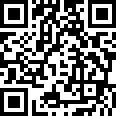 　　电脑端申报网址：https://www.wenjuan.com/s/qyQrmyY/2.应聘者须确保报名信息准确无误后一次性提交，切勿重复多次申报。凡填报多次的，工作人员将随机调取一份填报信息作为报名依据，因此造成的不利后果，由考生自行承担。　　3.请确保填报的手机号码、邮箱等联系方式准确无误，并保持通讯畅通，以便及时接收有关通知。　　4.报名提交后按提示添加招聘QQ群：638591860　　（二）资格审查及招聘考试：对提交完整报名资料者进行初审，通过官方网站“人事招聘”栏公布符合应聘条件的人员名单及考试相关事宜。未入围者不另行通知，请关注医院网站www.yc2e.com“人事招聘”栏。　　1、博士不限，随时预约面谈。　　2、硕士岗、副高岗需要参加面试。　　3、本科岗需要参加笔试、面试。　　（三）健康体检：拟录用人员需参照公务员体检标准进行体检，合格后办理入职手续。　　（四）档案审核及公示。　　三、联系方式　　联系人：刘老师、马老师　　联系电话：0717-6742723 ；0717-6735422　　地址：宜昌市第二人民医院（宜昌市西陵一路21号）附件：简历模板　　宜昌市第二人民医院 人事科　　2022年12月12日序号申报科室需求岗位需求人数专业学历及学位年龄资格等其他求博士：医学相关专业、人数不限
   资格条件：学历证、学位证；年龄为50周岁及以下(1973年1月1日及以后出生)博士：医学相关专业、人数不限
   资格条件：学历证、学位证；年龄为50周岁及以下(1973年1月1日及以后出生)博士：医学相关专业、人数不限
   资格条件：学历证、学位证；年龄为50周岁及以下(1973年1月1日及以后出生)博士：医学相关专业、人数不限
   资格条件：学历证、学位证；年龄为50周岁及以下(1973年1月1日及以后出生)博士：医学相关专业、人数不限
   资格条件：学历证、学位证；年龄为50周岁及以下(1973年1月1日及以后出生)博士：医学相关专业、人数不限
   资格条件：学历证、学位证；年龄为50周岁及以下(1973年1月1日及以后出生)博士：医学相关专业、人数不限
   资格条件：学历证、学位证；年龄为50周岁及以下(1973年1月1日及以后出生)博士：医学相关专业、人数不限
   资格条件：学历证、学位证；年龄为50周岁及以下(1973年1月1日及以后出生)硕士及副高岗（53人）：硕士及副高岗（53人）：硕士及副高岗（53人）：硕士及副高岗（53人）：硕士及副高岗（53人）：硕士及副高岗（53人）：硕士及副高岗（53人）：硕士及副高岗（53人）：1中西医结合心血管病科临床医师4中医内科学、中医、中西医结合临床硕士研究生见备注中医类、中西医结合类专业需要规培结业证2中西医结合康复科临床医师3内科学、老年医学、神经病学、外科学、康复医学与理疗学硕士研究生见备注3康复科针灸治疗或临床医疗3针灸学、针灸推拿学硕士研究生见备注中医类、中西医结合类专业需要规培结业证4心内一、二科临床医师2临床医学（心血管内科方向）、内科学、中西医结合类（心血管方向）硕士研究生见备注中西医结合类专业需要规培结业证5骨外二科临床医师1临床医学、外科学（骨科相关方向）硕士研究生中级职称可放宽到40周岁及以下6肝胆外科临床医师1临床医学、外科学硕士研究生见备注7神经外科临床医师1临床医学、外科学（神经外科）硕士研究生见备注8重症医学科临床医师4临床医学、神经病学、内科学、麻醉学、急诊医学硕士研究生见备注9肛肠、胃肠外科内镜医师1临床医学、外科学（肛肠或胃肠方向）硕士研究生见备注10耳鼻喉科临床医师1耳鼻咽喉科学，临床医学（耳鼻咽喉方向），中医耳鼻咽喉科学、中西医结合类硕士研究生见备注中医类、中西医结合类专业需要规培结业证11眼科学科带头人1临床医学相关专业硕士研究生副高40岁及以下副主任医师及以上职称、二级以上医院工作经历12神经内二科临床医师1临床医学或内科学（神经病学方向），神经病学，中西医结合神经病学硕士研究生见备注中西医结合类专业需要规培结业证13神经内一科临床医师1内科学、神经病学、临床医学（神经介入方向）硕士研究生见备注14内分泌科临床医师1中医内科学、中西医结合内分泌科硕士研究生见备注中医类、中西医结合类专业需要规培结业证15呼吸与危重症医学科一区、二区临床医师2临床医学（呼吸内科方向）、内科学硕士研究生见备注16风湿免疫科临床医师1临床医学（风湿免疫内科方向）、内科学、中西医结合临床硕士研究生见备注中西医结合类专业需要规培结业证17肾病内一科临床医师1临床医学、内科学、中西医结合临床硕士研究生见备注中医类、中西医结合类专业需要规培结业证18肾病内二科、血透室肾病及血透医师2临床医学、内科学硕士研究生见备注19全科医学、老年病科、感染性疾病科临床医师7临床医学、内科学、老年医学、神经病学等医学相关专业硕士研究生见备注中医类、中西医结合类专业需要规培结业证20综合内科临床医师2临床医学、内科学、神经病学等相关西医专业硕士研究生见备注21肿瘤放化疗科临床医师3临床医学（肿瘤、血液肿瘤方向）、肿瘤学、肿瘤放射治疗学硕士研究生见备注22放射科（含核医学）介入医师1影像医学与核医学（放射影像、放射介入方向）、临床医学或外科学（血管外科方向）硕士研究生见备注23超声科（综合、肿瘤）超声医师2临床医学、内科学等相关西医专业，放射医学、医学影像学、影像医学与核医学硕士研究生见备注24检验科、输血科技师2临床检验诊断学，病原生物学，免疫学，生物化学与分子诊断学等医学检验相关专业硕士研究生见备注非应届生提供技师证25医学美容科临床医师1外科学、临床医学硕士研究生见备注26消化内科临床医师1临床医学、内科学（消化方向）、中医内科学、中西医结合临床硕士研究生见备注中医类、中西医结合类专业需要规培结业证27消化内科学科带头人1临床医学、内科学（消化方向）等本科及以上副高45周岁及以下副主任医师及以上职称28信息科软件工程师2计算机类硕士研究生见备注本科岗（52人）：本科岗（52人）：本科岗（52人）：本科岗（52人）：本科岗（52人）：本科岗（52人）：本科岗（52人）：本科岗（52人）：29康复科针灸治疗师2针灸学、针灸推拿学、中医养生康复学全日制本科及以上见备注医师资格证、规培证30康复科运动治疗师5康复治疗学、听力与言语康复学全日制本科及以上有两年二级以上医院工作经历年龄放宽到35岁毕业两年以上需要康复治疗师资格证，二级医院工作半年工作经历31心胸外科临床医师1临床医学、外科学全日制本科及以上见备注医师资格证32重症医学科临床医师1临床医学、麻醉学全日制本科及以上见备注医师资格证33麻醉科（综合、肿瘤）麻醉医师3麻醉学、临床医学、外科学全日制本科及以上见备注医师资格证34口腔科口腔科医师1口腔医学、口腔临床医学全日制本科及以上见备注医师资格证，有正畸临床工作经验的优先35神经功能室临床医师3临床医学、内科学、神经病学等相关西医专业全日制本科及以上见备注医师资格证36急诊科急诊医师9临床医学、外科学、内科学、急诊医学、重症医学等西医相近专业全日制本科及以上35周岁以下医师资格证，有二级医疗机构三年工作经历37发热门诊临床医师2临床医学、内科学等西医相近专业，中西医结合类全日制本科及以上见备注医师资格证，中医类、中西医结合类专业需要规培结业证38放射科放射医师3医学影像学等放射相关专业全日制本科及以上见备注医师资格证39放射科放射科技师3医学影像学、医学影像技术全日制本科及以上见备注非应届毕业生需要有执业资格证40超声科超声医师4临床医学、内科学等相关西医专业，放射医学、医学影像学、影像医学与核医学全日制本科及以上见备注医师资格证41心电图室临床医师1临床医学、内科学等西医专业全日制本科及以上见备注医师资格证42检验输血技师5医学检验技术全日制本科及以上见备注非应届生提供技师证43检验输血输血医师1临床医学全日制本科及以上见备注医师资格证44病理科技师1临床病理学、医学检验技术、临床医学（病理方向）全日制本科及以上见备注技师证45药剂科药师（西）1药学类全日制本科及以上具有药师及以上职称证可以放宽至35岁非应届毕业生需药师证46药剂科药师（中）3中药学类全日制本科及以上具有药师及以上职称证可以放宽至35岁非应届毕业生需药师证47公卫科公卫医师1公共卫生、预防医学全日制本科及以上见备注医师资格证48病案室编码员2临床医学类、中西医临床医学、中医学全日制本科及以上见备注合计105备注：
  （1）全日制本科为30岁及以下(1993年1月1日及以后出生)；
  （2）硕士研究生为35周岁及以下(1988年1月1日及以后出生)；
  （3）博士研究生为50周岁及以下(1973年1月1日及以后出生)；
  （4）副主任医师年龄为40周岁及以下(1983年1月1日及以后出)。备注：
  （1）全日制本科为30岁及以下(1993年1月1日及以后出生)；
  （2）硕士研究生为35周岁及以下(1988年1月1日及以后出生)；
  （3）博士研究生为50周岁及以下(1973年1月1日及以后出生)；
  （4）副主任医师年龄为40周岁及以下(1983年1月1日及以后出)。备注：
  （1）全日制本科为30岁及以下(1993年1月1日及以后出生)；
  （2）硕士研究生为35周岁及以下(1988年1月1日及以后出生)；
  （3）博士研究生为50周岁及以下(1973年1月1日及以后出生)；
  （4）副主任医师年龄为40周岁及以下(1983年1月1日及以后出)。备注：
  （1）全日制本科为30岁及以下(1993年1月1日及以后出生)；
  （2）硕士研究生为35周岁及以下(1988年1月1日及以后出生)；
  （3）博士研究生为50周岁及以下(1973年1月1日及以后出生)；
  （4）副主任医师年龄为40周岁及以下(1983年1月1日及以后出)。备注：
  （1）全日制本科为30岁及以下(1993年1月1日及以后出生)；
  （2）硕士研究生为35周岁及以下(1988年1月1日及以后出生)；
  （3）博士研究生为50周岁及以下(1973年1月1日及以后出生)；
  （4）副主任医师年龄为40周岁及以下(1983年1月1日及以后出)。备注：
  （1）全日制本科为30岁及以下(1993年1月1日及以后出生)；
  （2）硕士研究生为35周岁及以下(1988年1月1日及以后出生)；
  （3）博士研究生为50周岁及以下(1973年1月1日及以后出生)；
  （4）副主任医师年龄为40周岁及以下(1983年1月1日及以后出)。备注：
  （1）全日制本科为30岁及以下(1993年1月1日及以后出生)；
  （2）硕士研究生为35周岁及以下(1988年1月1日及以后出生)；
  （3）博士研究生为50周岁及以下(1973年1月1日及以后出生)；
  （4）副主任医师年龄为40周岁及以下(1983年1月1日及以后出)。备注：
  （1）全日制本科为30岁及以下(1993年1月1日及以后出生)；
  （2）硕士研究生为35周岁及以下(1988年1月1日及以后出生)；
  （3）博士研究生为50周岁及以下(1973年1月1日及以后出生)；
  （4）副主任医师年龄为40周岁及以下(1983年1月1日及以后出)。